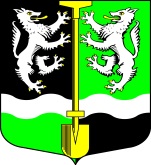                                              АДМИНИСТРАЦИЯ
                              МУНИЦИПАЛЬНОГО ОБРАЗОВАНИЯ
                     СЕЛИВАНОВСКОЕ СЕЛЬСКОЕ ПОСЕЛЕНИЕ
                                 Волховского муниципального района                                             Ленинградской областиПОСТАНОВЛЕНИЕот 06 августа  2020 г.                                                                                        № 86О выделении  на территории муниципального образования Селивановское сельское поселение Волховского муниципального района Ленинградской области помещений зарегистрированным кандидатам,  их доверенным лицам, представителям политических партий, выдвинувшим зарегистрированного кандидата для встреч с избирателями В соответствии с п. 1 и п.3 ст. 45 Областного закона от 29.06.2012 года № 54-оз «О выборах Губернатора Ленинградской области», администрация муниципального образования Селивановское сельское поселение Волховского муниципального района Ленинградской области,ПОСТАНОВЛЯЕТ:1.Предоставить помещение МБУКИС «Селивановский СДК» зарегистрированным кандидатам,  их доверенным лицам, представителям политических партий, выдвинувшим зарегистрированного кандидата для встреч с избирателями с 15.00 ч. до 17.00 ч. по рабочим дням.2.Настоящее постановление подлежит официальному опубликованию в газете «Волховские огни»  и размещению на официальном сайте администрации МО Селивановское сельское поселение в сети «Интернет» 3.Контроль за исполнением данного постановления оставляю за собой.Глава администрацииМО Селивановское сельское поселение                                           М.Ф.Петрова